BOOKING FORM TRAVEL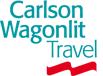 HOTEL RESERVATION DATAName/Surname TravelerName/Surname TravelerName/Surname TravelerName/Surname TravelerName/Surname TravelerPh. - Ph. - Ph. - Ph. - AllocateAllocateEduardo PardoEduardo PardoEduardo PardoEduardo PardoEduardo Pardo+57 3003671760+57 3003671760+57 3003671760+57 3003671760Demo/EventsDemo/EventsRequested by:Requested by:Requested by:Requested by:Requested by:Ph.FaxFaxe-mail:e-mail:e-mail:Eduardo PardoEduardo PardoEduardo PardoEduardo PardoEduardo Pardo02-29060603travel@hackingteam.ittravel@hackingteam.ittravel@hackingteam.itDelivery Date:Delivery Date:Delivery Date:Delivery Date:Delivery Date:ToToToToToTo01/04/201501/04/201501/04/201501/04/201501/04/2015HT Srl – Via della Moscova, 13 – 20121 MilanoHT Srl – Via della Moscova, 13 – 20121 MilanoHT Srl – Via della Moscova, 13 – 20121 MilanoHT Srl – Via della Moscova, 13 – 20121 MilanoHT Srl – Via della Moscova, 13 – 20121 MilanoHT Srl – Via della Moscova, 13 – 20121 MilanoFLIGHT TICKET DATAFLIGHT TICKET DATADeparture DateFrom / ToFrom / ToAirline and Flight NumberAirline and Flight NumberAirline and Flight NumberDeparture timeRequestedDeparture timeRequestedDeparture timeRequestedArrival Time Requested12 APRBOG-GRUBOG-GRUAvianca AV249Avianca AV249Avianca AV24915:2515:2515:2523:3013 APRGRU-GIGGRU-GIGAvianca Brasil O66152Avianca Brasil O66152Avianca Brasil O6615218:2018:2018:2019:27CityCheck-inCheck-outRoom TypeHotel GOLDEN TULIP BELAS ARTES 12/13 April (13/04 Early Check-In 1:00AM more less)13 AprilStandard Room1 Night01/04/2015Requested by                           Lucia RanaDateApproved by